Societatea de Ştiinţe Istorice din România. Filiala ConstanţaLICEUL TEHNOLOGIC GHEORGHE MIRON COSTIN, CONSTANȚA-o r g a n i z e a z ăZilele Basarabiei în România de la Mare–DobrogeaReuniunea afectiv-memorialăCentenarul Unirii Basarabieicu Ţara-Mumă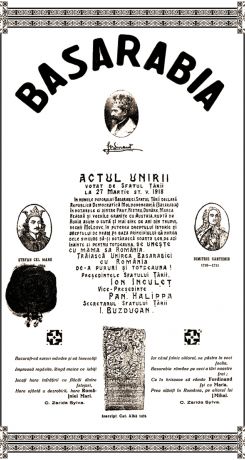 Manifestarea are loc marți, 27 martie 2018, ora 12.P r o g r a mCuvânt de deschidere- profesor Iosif Nicoleta,  Centenarul Marii UniriPrezentări cu caracter istoric-prof. univ. dr. StoicaLascu, preşedinte Filialei Constanţa a Societăţii de Ştiinţe Istorice din România 	Unirea Barabiei  cu Ţara-Mumă, prima bornă în făurirea Marii UniriReferateElev Babaian AnaElev Secrier IuliaElev Petricenco VictoriaExpoziție de postere și colaje,  prof. Iosif NicoletaExpoziție  de carte  la biblioteca școlii, coord. bibliotecar Ioniță Alina